11 ème  GRAND PRIX OPEN DE NIVELLESInscription du club de 	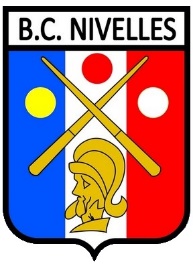 BILLARD CLUB NIVELLOIS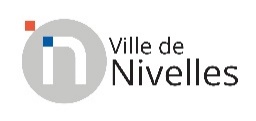 JoueursCatégories 3 bandes GBCatégories 3 bandes GBCatégories 3 bandes GBJours de préférences(3 jours minimum)Joueurs6ème pb, 5ème , 4ème12 ,15 ,18 points3ème ,2ème, 1ère 22 ,27 ,34 pointsJours de préférences(3 jours minimum)